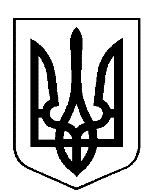                                       ПЕРШІ ВИБОРИ СТАРОСТ СІЛ, СЕЛИЩ                                                      15ТРАВНЯ 2016 РОКУПавлоградська районна виборча комісія Дніпропетровська областьм. Павлоград, Дніпропетровської області, вул. Карла Маркса, 98, тел. (05632)      ПОСТАНОВА                                                                м. Павлоград                                     	„12” травня   2016 р.                                                                   № 69«Про припинення повноважень членів дільничних виборчих комісій №120371Каменєвої Алли Іванівни та включення до складу дільничної виборчої комісії №120371 Матюхіної Олени Михайлівни по підготовці і проведенню Перших виборів старост сіл, селищ 15 травня 2016 року.»       Відповідно до частини 2, ст.. 29 Закону України «Про вибори 2015», до Павлоградської районної комісії внесено подання від Павлоградської районної виборчої комісії, щодо відкликання члена дільничної виборчої комісії №120371 Каменєвої Алли Іванівни та включення до складу дільничної виборчої комісії №120371 Матюхіної Олени Михайлівни по підготовці і проведенню Перших виборів старост сіл, селищ 27 березня 2016 року, районна виборча комісія,постановляє:Припинити повноваження члена дільничної виборчої комісії №120371 Каменєвої Алли Іванівни  по підготовці і проведенню Перших виборів старост сіл, селищ 15травня 2016 року. Включити до складу дільничної виборчої комісії №120371 Матюхіної Олени Михайлівни по підготовці і проведенню Перших виборів старост сіл, селищ 15травня 2016 року.Затвердити утворений склад дільничної виборчої комісії.Рішення про зміну у складі дільничної виборчої комісії оприлюднити на сайті:       www.rda.dp.ua       Голова       Павлоградської районної        виборчої  комісії                                                                Білоконь-Добриніна Н.І.                    Секретар комісії                                                                Сищенко Л.В.